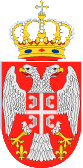 Република СрбијаГрад КрагујевацПривремени орган града КрагујевцаБрој: 06-837/23-XXXIIДатум: 30. новембар 2023. године               Крагујевац       На основу тачке 3. и става 1. Одлуке  о  распуштању  Скупштине  Града Крагујевца и образовању Привременог органа Града Крагујевца (''Службени гласник РС'', број: 94/23) и члана 16. став 2., члана 18. и 21. став 4. Пословника Привременог органа града Крагујевца (''Службени лист града Крагујевца'', број: 26/2023), дана, 30. новембра 2023. годинеС А З И В А М19. седницу Привременог органа града Крагујевцаза 1. децембар 2023. године (петак)Седница ће се одржати у згради Градске управе града Крагујевца - сали 105,са почетком у 15.45 часоваД Н Е В Н И    Р Е ДНацрт одлукe o додели једнократне новчане помоћи ученицима средњих школа на територији града Крагујевца који су држављани Републике СрбијеНацрт решења о давању сагласности на Програм о изменама Годишњег програма пословања  Предузећа за професионалну рехабилитацију и запошљавање особа са инвалидитетом „Шумадија“ д.о.о. Крагујевац за 2023. годинуНацрт решења о давању сагласности на Програм о изменама Годишњег програма пословања Спортског привредног друштва '' Раднички'' д.о.о. Крагујевац за 2023. годинуНацрт решења о давању сагласности на Одлуку о изменама и допунама Oдлуке о          вршењу оснивачких права над Спортским привредним друштвом ʺРадничкиʺ д.о.о. Крагујевац                                        ПРЕДСЕДНИК	         Никола Дашић, с.р.